Σας  υποβάλλουμε, για ενημέρωση,  πρακτικό που αφορά την Ημερήσια Εκπαιδευτική Εκδρομή  των μαθητών των ……….τάξεων του σχολείου μας στις ………………. ………………………………………………………………… Η παραπάνω Εκδρομή  έχει αποφασιστεί με την αρ. /  -   -    Πράξη του Συλλόγου Διδασκόντων του σχολείου μας.Παρακαλούμε για τις δικές σας ενέργειες.	Ο Δ/ΝΤΗΣ ΤΟΥ ΣΧΟΛΕΙΟΥ                                                                                                                     ……………………………..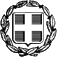 ΕΛΛΗΝΙΚΗ   ΔΗΜΟΚΡΑΤΙΑΥΠΟΥΡΓΕΙΟ ΠΑΙΔΕΙΑΣΚΑΙ ΘΡΗΣΚΕΥΜΑΤΩΝ----ΠΕΡΙΦ/ΚΗ Δ/ΝΣΗ Α/ΘΜΙΑΣ & Β/ΘΜΙΑΣ ΕΚΠ/ΣΗΣΚΡΗΤΗΣΔ/ΝΣΗ Π.Ε.Ν.ΛΑΣΙΘΙΟΥ…/θέσιο ΔΗΜΟΤΙΚΟ ΣΧΟΛΕΙΟΕΛΛΗΝΙΚΗ   ΔΗΜΟΚΡΑΤΙΑΥΠΟΥΡΓΕΙΟ ΠΑΙΔΕΙΑΣΚΑΙ ΘΡΗΣΚΕΥΜΑΤΩΝ----ΠΕΡΙΦ/ΚΗ Δ/ΝΣΗ Α/ΘΜΙΑΣ & Β/ΘΜΙΑΣ ΕΚΠ/ΣΗΣΚΡΗΤΗΣΔ/ΝΣΗ Π.Ε.Ν.ΛΑΣΙΘΙΟΥ…/θέσιο ΔΗΜΟΤΙΚΟ ΣΧΟΛΕΙΟ                Αρ. Πρωτ.:                Αρ. Πρωτ.:ΕΛΛΗΝΙΚΗ   ΔΗΜΟΚΡΑΤΙΑΥΠΟΥΡΓΕΙΟ ΠΑΙΔΕΙΑΣΚΑΙ ΘΡΗΣΚΕΥΜΑΤΩΝ----ΠΕΡΙΦ/ΚΗ Δ/ΝΣΗ Α/ΘΜΙΑΣ & Β/ΘΜΙΑΣ ΕΚΠ/ΣΗΣΚΡΗΤΗΣΔ/ΝΣΗ Π.Ε.Ν.ΛΑΣΙΘΙΟΥ…/θέσιο ΔΗΜΟΤΙΚΟ ΣΧΟΛΕΙΟΦ. 23/ …ΕΛΛΗΝΙΚΗ   ΔΗΜΟΚΡΑΤΙΑΥΠΟΥΡΓΕΙΟ ΠΑΙΔΕΙΑΣΚΑΙ ΘΡΗΣΚΕΥΜΑΤΩΝ----ΠΕΡΙΦ/ΚΗ Δ/ΝΣΗ Α/ΘΜΙΑΣ & Β/ΘΜΙΑΣ ΕΚΠ/ΣΗΣΚΡΗΤΗΣΔ/ΝΣΗ Π.Ε.Ν.ΛΑΣΙΘΙΟΥ…/θέσιο ΔΗΜΟΤΙΚΟ ΣΧΟΛΕΙΟ                      ΠΡΟΣ: Δ/νση Π.Ε. Ν. ΛΑΣΙΘΙΟΥ                      ΠΡΟΣ: Δ/νση Π.Ε. Ν. ΛΑΣΙΘΙΟΥ                      ΠΡΟΣ: Δ/νση Π.Ε. Ν. ΛΑΣΙΘΙΟΥ                      ΠΡΟΣ: Δ/νση Π.Ε. Ν. ΛΑΣΙΘΙΟΥ                      ΠΡΟΣ: Δ/νση Π.Ε. Ν. ΛΑΣΙΘΙΟΥ                      ΠΡΟΣ: Δ/νση Π.Ε. Ν. ΛΑΣΙΘΙΟΥΘΕΜΑ:Ημερήσια Εκπαιδευτική Εκδρομή  ΣΧΕΤ.:Η με Αριθμ. Φ.14/89494/ΓΔ4/17-07-2020 του ΥΠΑΙΘ, ΦΕΚ 288/201. Τόπος:2. Ημερομηνία αναχώρησης:3. Ώρα αναχώρησης:4. Ώρα επιστροφής:5. Τάξεις:6. Αριθμός μαθητών:7. Μέσο μετακίνησης:8. Αρχηγός:9. Συνοδοί (ονόματα):10. Περιγραφή διαδρομής       :